Supplementary MaterialTurbidity, waterfowl herbivory, and propagule banks shape submerged aquatic vegetation in pondsStijn Van Onsem*, Ludwig Triest* Correspondence: Stijn Van Onsem: svonsem@gmail.comThe following pages provide information on biotic and abiotic pond characteristics during two consecutive years. In addition, waterfowl counts are listed, as well as ordination summary results.Measurements of abiotic and biotic variables in 16 ponds in 2009. Ecological status, based on SAV cover and phytoplankton biovolume, is indicated: CH – Clear pond with high SAV cover; CL – Clear pond with low SAV cover; TU – Turbid ponds. See Table 1 for variable abbreviations. N/A – Not available because of complete drawdown for biomanipulation.Measurements of abiotic and biotic variables in 16 ponds in 2010. Ecological status, based on SAV cover and phytoplankton biovolume, is indicated: CH – Clear pond with high SAV cover; CL – Clear pond with low SAV cover; TU – Turbid ponds. See Table 1 for variable abbreviations.Abundance of herbivorous waterfowl species in 16 ponds in the period 2008-2010. Values represent the maximal simultaneously observed bird numbers within a given period.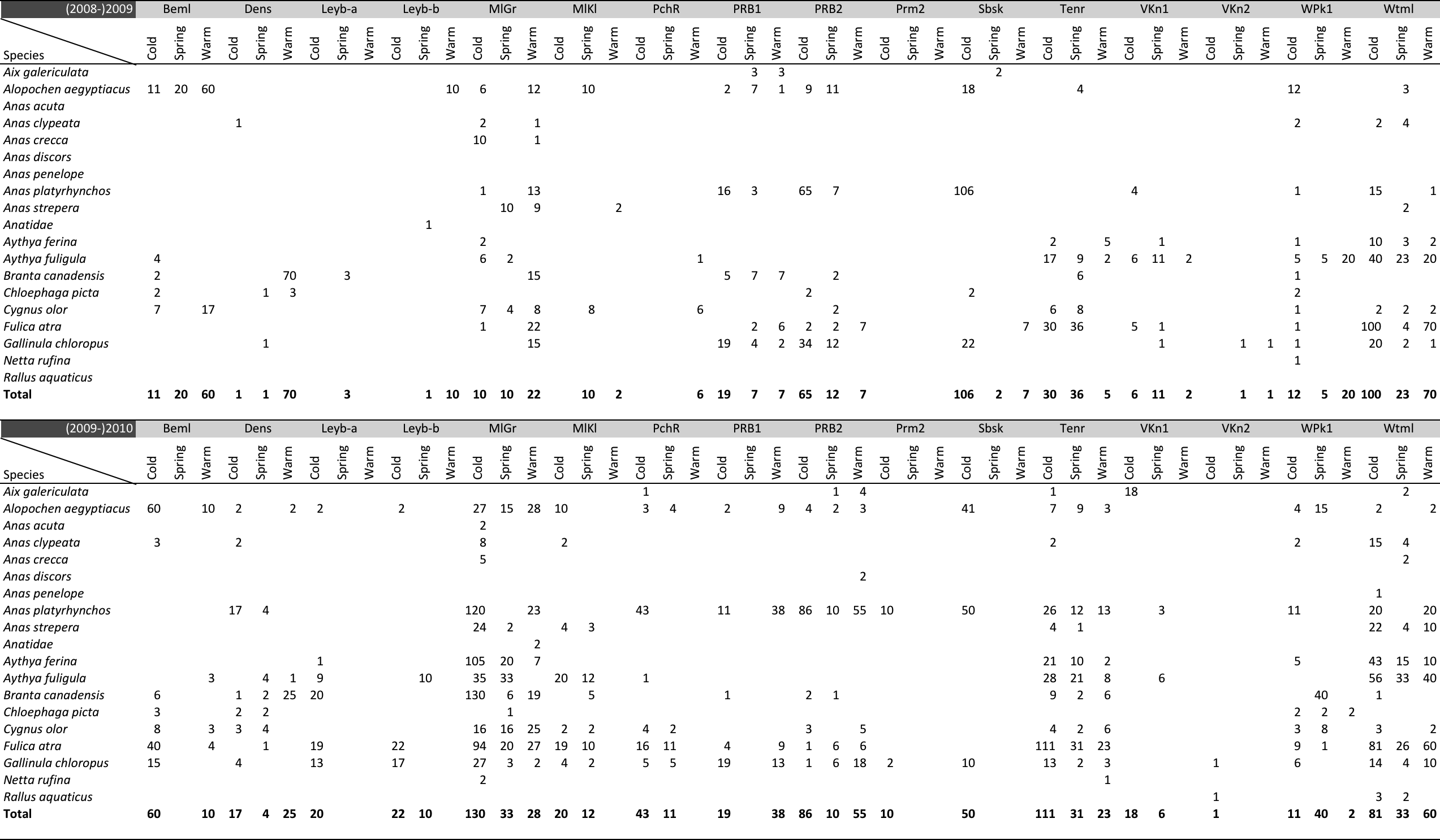 RDA summary results for first four axes of the ordination of macrophyte communities in function of environmental variables.TypeVariable abbrevationUnit2009BemlDensLeyb-aLeyb-bMlGrMlKlPchRPRB1PRB2Prm2SbskTenrVKn1VKn2WPk1WtmlAbioticPhysical-chemicalCondμS/cm815387547589N/AN/A636939748N/A566463430448942408O2mg O2/L3.88.510.812.7N/AN/A10.513.09.2N/A9.312.17.111.09.212.5pH7.57.98.68.2N/AN/A8.28.78.2N/A8.18.27.57.97.88.4NutrientsDINmg N/L0.8240.3090.0730.119N/AN/A0.0200.0140.021N/A0.0520.1870.1270.2200.2810.216NH4+mg N/L0.7820.2940.0580.035N/AN/A0.0190.0110.019N/A0.0470.1390.0710.1840.2260.154NOxmg N/L0.0420.0140.0160.084N/AN/A0.0010.0030.002N/A0.0050.0480.0560.0360.0560.062SRPmg P/L0.0510.0510.4240.049N/AN/A0.0300.2560.019N/A0.0630.0330.0310.1770.0550.018TPmg P/L0.2030.2720.7070.152N/AN/A0.3500.4440.365N/A0.2570.1360.1280.2610.2370.087PhysicalDm1.00.70.60.8N/AN/A1.01.30.6N/A0.70.81.21.11.11.3SDm1.50.61.61.8N/AN/A0.31.60.2N/A0.91.41.01.21.21.2SD/D1.50.92.72.2N/AN/A0.31.20.4N/A1.31.70.91.11.10.9Pond characteristicsTSByears2200N/AN/A1002N/A284224BioticPhytoplanktonChl a + phaeoμg/L3.420.229.518.2N/AN/A92.115.8112.9N/A14.815.9117.233.711.215.8Biovolmm3/L0.34.24.82.8N/AN/A23.52.436.6N/A1.72.65.70.61.21.2ZooplanktonLCLmm1.271.740.811.10N/AN/A0.570.400.60N/A0.770.660.910.811.060.37LCDn/L29.7140.0111.314.0N/AN/A23.30.360.1N/A566.3108.05.19.0247.011.7LCFRmL/L/day368.63382.51106.9395.6N/AN/A26.80.351.7N/A1681.7920.816.834.12339.686.4Propagule bankT_Charon/L276.2922.41274.3429.3N/AN/A0.01.01.0N/A26.877.1612.928.90.0337.6S_Charon/L263.3399.6328.632.1N/AN/A0.00.00.5N/A77.646.7101.91.20.546.7T_Angion/L0.54.828.625.7N/AN/A0.00.00.0N/A29.321.96.10.00.084.3S_Angion/L0.52.412.910.7N/AN/A0.00.00.0N/A19.52.80.00.00.537.1T_ShannonH'0.010.340.400.76N/AN/A0.000.000.00N/A0.510.730.110.200.001.07S_ShannonH'0.040.420.850.77N/AN/A0.000.000.00N/A0.550.490.430.000.001.03MacrophytesMF_FM%12.00.00.00.0N/AN/A0.00.00.0N/A46.20.0136.40.110.919.6SAV max%0.00.095.080.0N/AN/A0.040.00.0N/A95.065.090.099.020.085.0WaterfowlWF_Coldkg/ha252.90.50.00.0N/AN/A0.0159.7159.5N/A644.027.918.80.021.336.3WF_Springkg/ha98.79.334.93.7N/AN/A0.0173.496.7N/A3.244.86.71.30.412.3WF_Warmkg/ha703.3722.90.073.2N/AN/A41.8119.16.6N/A16.70.40.91.31.722.6Ecological statusCLCLCHCHN/AN/ATUCHTUN/ACHCHCHCHCLCHTypeVariable abbrevationUnit2010Beml DensLeyb-aLeyb-bMlGr MlKl PchR PRB1PRB2Prm2Sbsk Tenr VKn1VKn2WPk1 Wtml AbioticPhysical-chemicalCondμS/cm862466572584630497631818737896750454496374923481O2mg O2/L4.06.18.619.49.99.011.812.310.06.85.214.35.116.49.711.4pH7.57.68.49.07.98.48.39.68.27.77.68.57.38.87.77.9NutrientsDINmg N/L0.7321.2410.0220.0310.2670.0470.0220.0430.0210.3630.6490.0530.1830.0330.3630.025NH4+mg N/L0.7111.1660.0180.0230.1870.0380.0180.0360.0160.2430.6350.0480.1610.0260.1150.019NOxmg N/L0.0210.0750.0030.0080.0790.0090.0040.0070.0050.1200.0140.0050.0220.0070.2480.005SRPmg P/L0.1110.0581.2620.2260.0180.0870.0070.2300.0040.5540.0790.0670.0760.0350.0100.063TPmg P/L0.4250.2211.9230.9400.1420.2430.3160.3760.2401.0410.2820.2670.2780.1300.1070.208PhysicalDm1.00.70.60.80.90.90.91.10.60.60.50.81.11.11.01.1SDm1.51.71.10.31.01.40.31.90.21.61.51.21.41.60.91.6SD/D1.42.51.90.41.11.70.31.60.42.63.21.71.41.50.91.5Pond characteristicsTSByears33111110131395335BioticPhytoplanktonChl a + phaeoμg/L3.120.5108.7257.013.06.396.78.5217.748.711.615.935.512.424.46.5Biovolmm3/L0.21.616.230.21.80.724.70.832.14.01.52.61.21.01.31.1ZooplanktonLCLmm1.071.510.000.200.971.060.390.440.610.921.510.660.940.501.271.42LCDn/L143.352.70.00.170.325.25.20.15.11.7129.1108.027.88.820.05.8LCFRmL/L/day1155.41032.00.00.1466.9183.17.10.29.16.13854.5920.8458.327.7355.519.7Propagule bankT_Charon/L276.2922.41274.3429.3448.90.00.01.01.00.526.877.1612.928.90.0337.6S_Charon/L263.3399.6328.632.1525.70.50.00.00.50.577.646.7101.91.20.546.7T_Angion/L0.54.828.625.750.05.20.00.00.00.029.321.96.10.00.084.3S_Angion/L0.52.412.910.748.19.50.00.00.00.019.52.80.00.00.537.1T_ShannonH'0.010.340.400.760.620.000.000.000.000.000.510.730.110.200.001.07S_ShannonH'0.040.420.850.770.610.230.000.000.000.000.550.490.430.000.001.03MacrophytesMF_FM%25.30.00.00.00.06.80.04.90.023.362.30.6175.03.338.77.6SAV max%5.00.095.020.055.070.00.095.00.00.540.051.91.0100.050.080.0WaterfowlWF_Coldkg/ha616.0190.2300.468.5247.963.270.396.1219.635.0568.964.916.01.927.849.1WF_Springkg/ha0.0178.00.06.667.549.824.50.036.60.00.028.29.70.0109.410.3WF_Warmkg/ha128.1262.00.00.0118.00.00.0262.4197.30.00.039.80.00.02.533.5Ecological statusCLCLCHTUCHCHTUCHTUCLCHCHCLCHCHCHAxes1234Total varianceEigenvalues0.2430.1350.0670.0611Species-environment correlations0.8580.9240.7680.867Cumulative percentage variance    of species data24.337.844.550.6    of species-environment relation37.358.168.477.7Sum of all eigenvalues1Sum of all canonical eigenvalues0.651